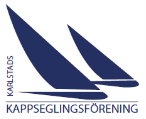 Kompletterande seglingsföreskrifterJuniregattanDatum: 11 juni 2023Plats: KKF KarlstadTävlingens nivå: GrönBåtklass: F18, 49er, C55, Finnjolle, E-jolle, Zoom8, Optimist, ILCA och ILCA-6Arrangör: Karlstads Kappseglingsförening (KKF)1.	Tävlingsexpeditionens och signalmastens placering1.1	Tävlingsexpeditionen är placerad i KKF lokaler.1.2	Signaler visas på land i signalmasten som är placerad utanför KKF lokaler respektive Torsholmen.1.3	När flagga AP visas i land ersätts ”en minut” i kappseglingssignaler med ”tidigast 15 minuter”.
2.	Tidsprogram2.1	3	Märken3.1	Rundningsmärke för Optimist och Zoom8 är fasta märken enligt skiss.Startlinje första seglingen är mellan följebåt 1 och följebåt 2, utanför ”vassrännan”.
Mållinjen första seglingen är en linje mellan röd prick norr om Torsholmen och följebåt.	Startlinje andra seglingen är mellan följebåt 1 och 2, utanför Torsholmen.	Målgång då du kommit in i ”vassrännan”.3.2	Rundningsmärke för övriga klasser är fasta märken enligt skiss.Startlinje första seglingen är mellan röd och gul prick/påle utanför Kanikenäset.
Mållinjen första seglingen är en linje mellan röd prick norr om Torsholmen och följebåt. 	Startlinje andra seglingen är mellan startfartyg och följebåt utanför Torsholmen.	Mållinjen andra seglingen är mellan röd och gul prick/påle utanför Kanikenäset.4	Startförfarande4.1	Start för Optimist och Zoom8 sker enligt följande:	En signal ges 1 minut före start tillsammans med Optimistflaggan. Vid start tas Optimistflagga ner med en signal.4.2	Start för övriga klasser sker enligt följande:	En signal ges 1 minut före start tillsammans med flagga P. Vid start tas flagga P ner med en signal. Tjuvstart bestraffas med 1 placeringspoängs tillägg, ingen flagga visas eller signal ges.4.3	Målgång:	Ingen signal ges vid målgång.5	Tidsbegränsning5.1	Kappseglingens tidsbegränsning är 180 minuter för första båt i mål, för samtliga klasser.5.2	Målgångsfönstret är 30 minuter efter det att den första båten seglat banan gått i mål.6.	Ändringar eller tillägg till appendix S6.1	Inga enskilda klassflaggor används.6.2	Banan för Optimist är en distansbana utan rundningsplats, enligt skiss.6.2	Banan för Zoom8 är en distansbana med rundningsplats för ”insamlingsvarv”, enligt skiss.6.3	Banan för övriga klasser är en distansbana med rundningsplats för ”insamlingsvarv” och ”extravarv”, enligt skiss.6.4	Vid rundningsplats skall båt, beroende på klass, genomföra det antal varv som meddelas vid rorsmansmötet. Ni håller själva reda på antalet seglade varv. Efter att rätt antal ”inväntningsvarv” och eventuella ”extravarv” genomförts, ska båt fortsätta att segla banan då flagga R visas.  6.5	Extravarv utförs tills flagga R visas. Då flagga R, tillsammans med ljudsignal, visas vid rundningsplatsen får inga fler ”extravarv” påbörjas och man ska segla vidare.7	Poängberäkning7.1	Optimist och Zoom8 får total placering baserat på placeringar vid målgångar i de två seglingarna.7.2	Övriga båtar får total placering baserat på placeringar vid målgångar minus antalet ”extravarv” på respektive segling. Antalet extravarv rapporteras av respektive båt vid målgång.Version 4Datum: 2023-06-04 kl: 18:00DagDatumPlanerad tid för första startSöndag2022-06-1110:00 första seglingen14:00 andra seglingen